ATIVIDADE DE ARTES: DATA: 13/09/A/17/09/2021TARSILA DO AMARAL É UMA ARTISTA QUE FAZ PARTE DA CULTURA BRASILEIRA .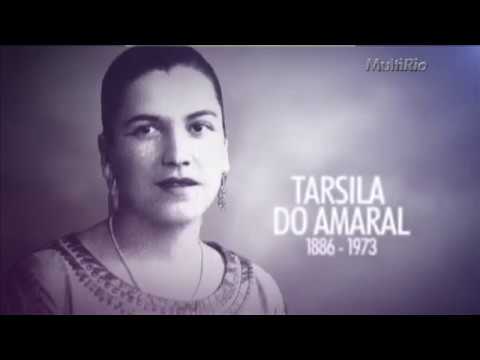 QUEM FOI TARSILA DO AMARAL?TARSILA DO AMARAL (1886-1973) FOI UMA PINTORA E DESENHISTA BRASILEIRA. O QUADRO "ABAPORU" PINTADO EM 1928 ACABOU SE TORNANDO PÚBLICO E VIROU UMA IMAGEM QUE REPRESENTA A CULTURA NACIONAL É SUA OBRA MAIS CONHECIDA. TARSILA DO AMARAL NASCEU NA FAZENDA SÃO BERNARDO, NO MUNICÍPIO DE CAPIVARI, INTERIOR DE SÃO PAULO, NO DIA 1 DE SETEMBRO DE 1886..1-ATIVIDADE- ATIVIDADE DESSA SEMANA É CRIAR UM CENANARIO DA OBRA (ABAPURU) DA ARTISTA TARSILA DO AMARAL, APENAS COM MATERIAL QUE TIVER EM SUA CASA. SUGESTÃO DE MATERIAL A SER USADO: CRIE UM FUNDO COM LENÇOL, TOALHAS OU QUALQUER TECIDO QUE TIVER EM SUA CASA. O TECIDO PODE SER DE QUALQUER COR, SEJA CRIATIVIVO, APÓS TER FEITO SEU PAINEL DE FUNDO SE POSICIONE NA FRENTE DO CENÁRIO QUE VOCÊ CONSTRUIU CONFORME OS MODELOS ABAIXO, E TIRE UMA FOTO.SEGUE MODELOS ABAIXO.OBRA  ABAPURU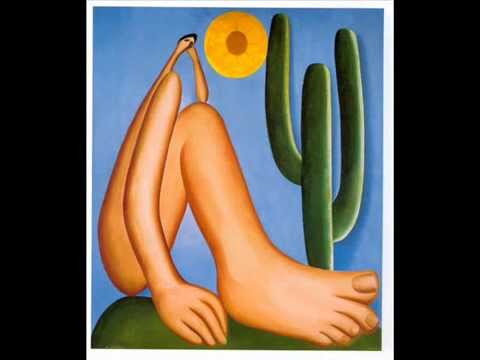 SEGUE EXEMPLO DE COMO VOCÊS PODEM FAZER ATIVIDADE DESSA SEMANA.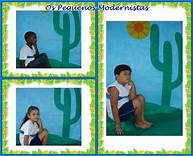 REGISTRE ATIVIDADE POR FOTO OU VIDEO E MANDE  PARA PROFESSORA MARLI ...ZAP 998234122   LEMBREM  DE COLOCAR O NOME COMPLETO. 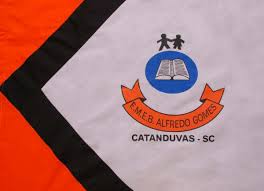 Escola Municipal de Educação Básica Alfredo Gomes.Diretora: Ivania Nora  Assessora Técnica Pedagógica: Simone CarlAssessora Técnica Administrativa: Tania Nunes  Professora: Marli Monteiro de FreitasAluno(a):_______________________________________Turma: 1ºano,2ºano e 3ºano 